
Serious Incident Procedure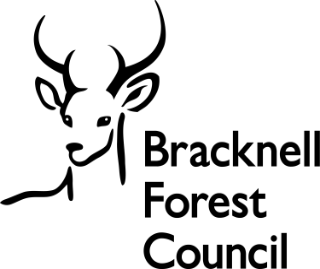 Since April 2022 it has been mandatory for Youth Justice Teams (YJT) to notify the Youth Justice Board (YJB) of any Serious Incident in the community involving a young person where either a child has been charged with a serious offence e.g.attempted murdermurder/manslaughterrapegrievous bodily harm or wounding with or without intent (both Section 18 & Section 20)a terrorism related offenceOR a child under Youth Justice Team supervision dies or dies within 20 days of YJT supervision ending.A Serious Incident notification to the Youth Justice Board needs to be done within 24 hours of the charge notification being received by the YJT OR the death of a child being notified to the YJT.Staff should always refer to the following YJB procedure when dealing with a potential serious incident.https://www.gov.uk/government/publications/serious-incidents-notification-standard-operating-procedures-for-yots